MATEMÁTICAS MANIPULATIVASDurante este curso se han investigado diferentes metodologías para que la práctica de las matemáticas en el aula sea más activa, menos abstracta y motivadora para el alumnado.Una de las aplicaciones se ha llevado a cabo en el aula de 3º de Infantil. Se ha puesto en práctica la metodología ABN en distintos momentos :- Durante la asamblea los alumnos cuentan el número de  niños y  niñas que están en el aula. La profesora ha construido una máquina de sumas y restas. Introducen las bolitas en los tubos y luego hacen el recuento final del total de bolas de la caja. A continuación lo escriben en una plantilla plastificada.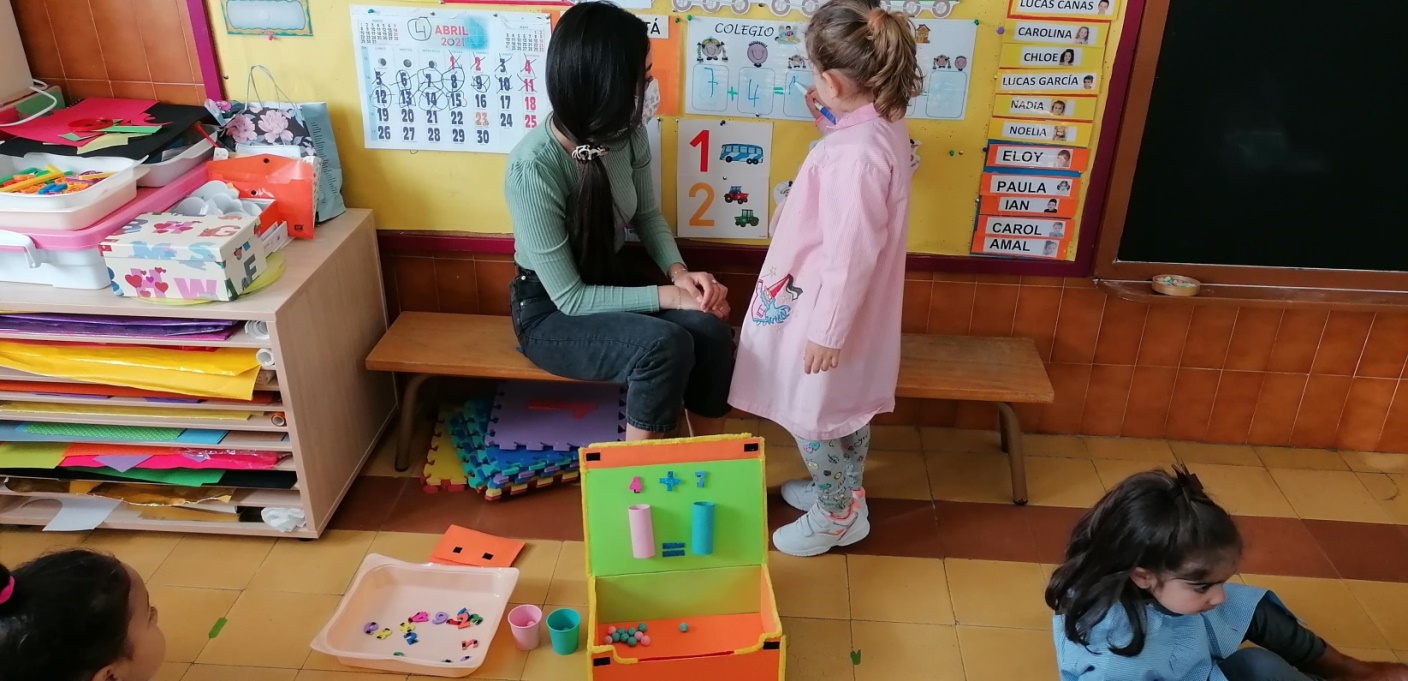 -Para trabajar las sumas y restas utilizamos envases reciclados de yogur líquido y con palitos de madera lo manipulan y visualizan el resultado final.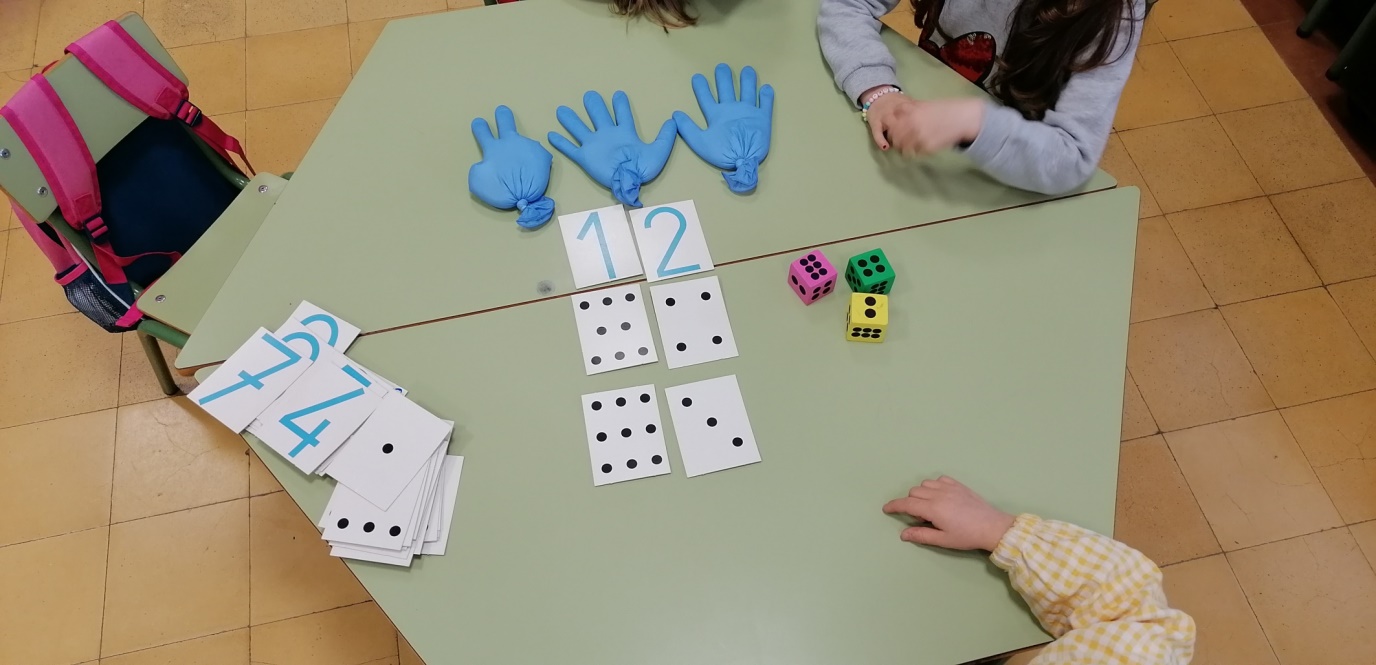 -Además se han creado juegos con dados y manoplas para afianzar los números y las operaciones.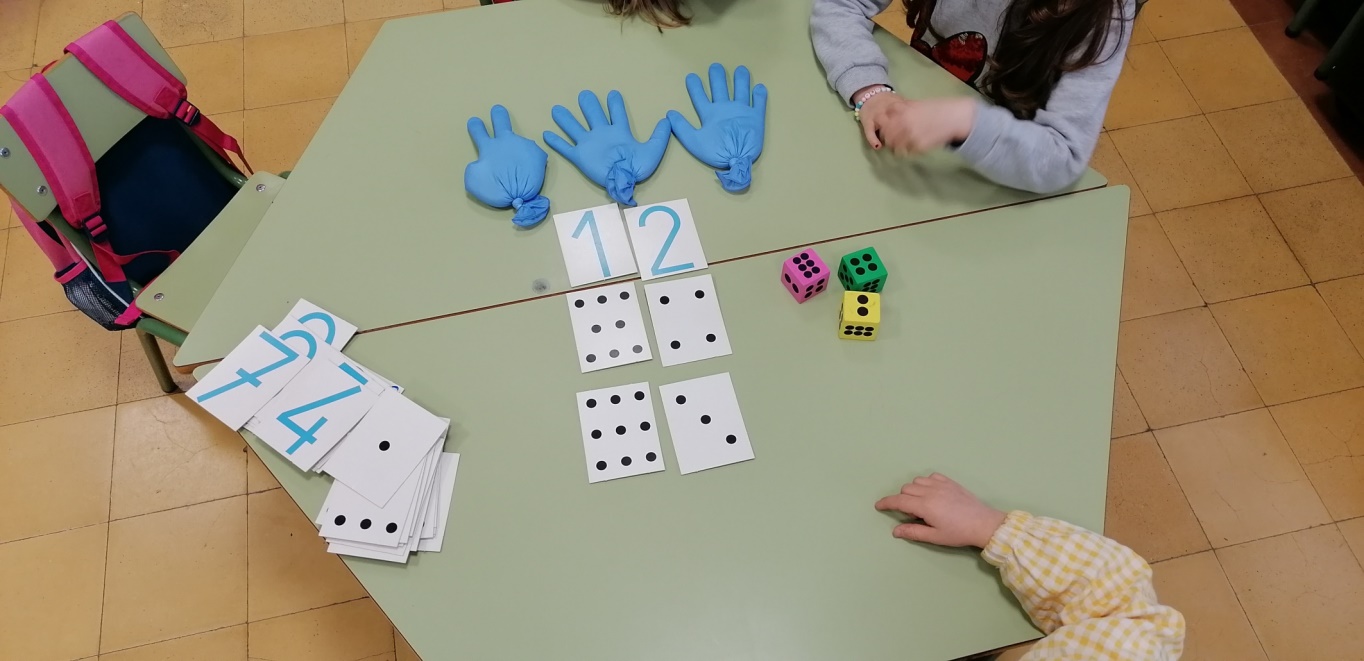 